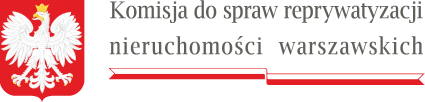 W nagłówku, po lewej stronie, znajduje się logo Komisji do spraw reprywatyzacji nieruchomości warszawskich zawierające godło państwa polskiego i podkreślenie w formie miniaturki flagi RPWarszawa, dnia  10 stycznia 2022 r.Sygn. akt KR VI R  9/20ZAWIADOMIENIEo wszczęciu postępowania rozpoznawczegoNa podstawie art. 16 ust. 2, ust. 3 i ust. 4 ustawy z dnia 9 marca 2017 roku o szczególnych zasadach usuwania skutków prawnych decyzji reprywatyzacyjnych dotyczących nieruchomości warszawskich, wydanych z naruszeniem prawa (Dz. U. z 2021 r. poz. 795),zawiadamiam następujące strony:-Getin Noble Bank SA z siedzibą w Warszawie,-Mazowiecki Regionalny Fundusz Pożyczkowy spółkę z ograniczoną odpowiedzialnością z siedzibą w Warszawie,o wszczęciu w dniu 30 czerwca 2020 r. z urzędu postępowania rozpoznawczego w sprawie decyzji Prezydenta m.st. Warszawy z dnia 21 lutego 2000 r., nr 47/2000, dotyczącej nieruchomości położnej w Warszawie przy ul. Fundamentowej 48, stanowiącej działkę ewidencyjną nr 13 z obrębu 3-05-12, dla której Sąd Rejonowy dla Warszawy - Mokotowa w Warszawie XV Wydział Ksiąg Wieczystych prowadzi księgę wieczystą nr WA6M/00201652/3, dawne oznaczenie wykazem hipotecznym nr ,,Gocław nr hip 126 W-3263” oraz dotyczącej gruntu o powierzchni 50 m2 pochodzącego z dawnej nieruchomości hipotecznej ,,Gocław nr hip 126 W-3263”, przeznaczonego pod ulicę Fundamentową i ulicę Świętosławską, stanowiącego działkę ewidencyjna nr 5/1 z obrębu 3-05-12, o powierzchni 32 m2 oraz działkę ewidencyjną nr 12 z obrębu 3-05-12, o powierzchni 18 m2.Przewodniczący KomisjiSebastian KaletaPouczenie:Zgodnie z art. 16 ust. 2 ustawy z dnia 9 marca 2017 r. o szczególnych zasadach usuwania skutków prawnych decyzji reprywatyzacyjnych dotyczących nieruchomości warszawskich, wydanych z naruszeniem prawa (Dz. U. z 2021 r. poz. 795, dalej: ustawa) o wszczęciu postępowania rozpoznawczego Komisja zawiadamia m.st. Warszawę oraz pozostałe strony postępowania. Zgodnie z art. 16 ust. 3 ustawy strony mogą być zawiadamiane o wszczęciu postępowania, decyzjach i innych czynnościach Komisji poprzez ogłoszenie w Biuletynie Informacji Publicznej, na stronie podmiotowej urzędu obsługującego Ministra Sprawiedliwości. Zgodnie z art. 16 ust. 4 ustawy zawiadomienie albo doręczenie uważa się za dokonane po upływie 7 dni od dnia publicznego ogłoszenia. 2.Zgodnie z art. 33 ustawy z dnia 14 czerwca 1960 r. – Kodeks postępowania administracyjnego (Dz.U. z 2021 r. poz. 735):§ 1. Pełnomocnikiem strony może być osoba fizyczna posiadająca zdolność do czynności prawnych.§ 2. Pełnomocnictwo powinno być udzielone na piśmie lub zgłoszone do protokołu.§ 3. Pełnomocnik dołącza do akt oryginał lub urzędowo poświadczony odpis pełnomocnictwa. Adwokat, radca prawny, rzecznik patentowy, a także doradca podatkowy mogą sami uwierzytelnić odpis udzielonego im pełnomocnictwa oraz odpisy innych dokumentów wykazujących ich umocowanie. Organ administracji publicznej może w razie wątpliwości zażądać urzędowego poświadczenia podpisu strony.§ 4. W sprawach mniejszej wagi organ administracji publicznej może nie żądać pełnomocnictwa, jeśli pełnomocnikiem jest członek najbliższej rodziny lub domownik strony, a nie ma wątpliwości co do istnienia i zakresu upoważnienia do występowania w imieniu strony.Zgodnie z art.  21 ust. 1 ustawy z dnia 6 lipca 1982 r. ustawy o radach prawnych (Dz. U. z 2020 r. poz. 75) Radca prawny może udzielić dalszego pełnomocnictwa (substytucji) innemu radcy prawnemu, adwokatowi, prawnikowi zagranicznemu wykonującemu stałą praktykę w zakresie wynikającym z ustawy o świadczeniu przez prawników zagranicznych pomocy prawnej w Rzeczypospolitej Polskiej.Zgodnie z art.  351 ust. 4 ustawy z dnia 6 lipca 1982 r. ustawy o radach prawnych (Dz. U. z 2020 r. poz. 75) aplikant radcowski może sporządzać i podpisywać pisma procesowe związane z występowaniem radcy prawnego przed sądami, organami ścigania i organami państwowymi, samorządowymi i innymi instytucjami - z wyraźnego upoważnienia radcy prawnego, z wyłączeniem apelacji, skargi kasacyjnej i skargi konstytucyjnej.Zgodnie z art. 25 ust. 3 ustawy z dnia 26 maja 1982 r. – Prawo o adwokaturze (Dz.U. z 2020 r. poz. 1651) w wypadku gdy adwokat prowadzący sprawę nie może wziąć osobiście udziału w rozprawie lub wykonać osobiście poszczególnych czynności w sprawie, może on udzielić substytucji.Zgodnie z art. 77 ust. 5 ustawy z dnia 26 maja 1982 r. – Prawo o adwokaturze (Dz. U. z 2019 r. poz. 1513 z późn. zm.) aplikant adwokacki może sporządzać i podpisywać pisma procesowe związane z występowaniem adwokata przed sądami, organami ścigania i organami państwowymi, samorządowymi i innymi instytucjami - z wyraźnego upoważnienia adwokata, z wyłączeniem apelacji, skargi kasacyjnej i skargi konstytucyjnej.